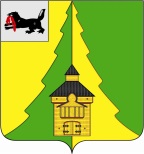 Российская Федерация	Иркутская  область		Нижнеилимский   муниципальный  район	АДМИНИСТРАЦИЯ	____________________________________________________________________	ПОСТАНОВЛЕНИЕОт 17 .09.2021 г№_818_   г.Железногорск-Илимский «О внесении изменений в Постановление администрации Нижнеилимского муниципального района от 13.05.2019г. №530 «Об утверждении   Примерного Положения по оплате труда работников муниципальныхучреждений, подведомственных Департаменту образования администрации Нижнеилимского муниципального района»В соответствии с Трудовым Кодексом Российской Федерации,  учитывая приказ министерства образования Иркутской области от 7 ноября 2017 года № 93-мпр «Об утверждении Примерного положения об оплате труда работников государственных казенных, бюджетных, автономных учреждений Иркутской области, в отношении которых функции и полномочия учредителя осуществляет министерство образования Иркутской области» (с учетом изменений и дополнений), руководствуясь Уставом муниципального образования «Нижнеилимский район», администрация Нижнеилимского муниципального районаПОСТАНОВЛЯЕТ:1. Внести изменения в главу 5 Примерного положения по оплате труда работников муниципальных учреждений, подведомственных Департаменту образования Нижнеилимского муниципального района,утвержденного Постановлением Администрации Нижнеилимского муниципального района  от 13.05.2019г. №530  «Об утверждении   Примерного Положения по оплате труда работников муниципальных учреждений, подведомственных Департаменту образования администрации Нижнеилимского муниципального района» и изложить в следующей редакции:«Глава 5. Условия оплаты труда руководителя изаместителей руководителя Учреждения1.Оплата труда  руководителя Учреждения и  его заместителей   состоит из должностного оклада выплат компенсационного и стимулирующего характера, которые устанавливаются в трудовом договоре.      2.Должностной оклад руководителя, определяемый трудовым договором,устанавливается в кратном отношении к средней  заработной плате работников, которые относятся  к  основному персоналу, возглавляемого им Учреждения (далее – работники основного персонала Учреждения),  и составляет не более трех размеров средней заработной платы, рассчитанной в соответствии с Порядком исчисления  размера средней заработной платы для определения размеров должностных окладов руководителей Учреждений, подведомственных Департаменту образования, Положения об оплате труда руководителей Учреждений, подведомственных Департаменту образования.При расчете средней заработной платы учитываются оклады (должностные оклады), ставки заработной платы и выплаты стимулирующего характера работников основного персонала Учреждения.Кратность увеличения должностного оклада руководителю Учреждения устанавливается исходя из «Порядка установления коэффициента кратности руководителям образовательных Учреждений», утвержденного постановлением администрации Нижнеилимского муниципального района, с учетом целевых показателей оценки эффективности  деятельности Учреждения.3.К основному персоналу Учреждения относятся работники, непосредственно обеспечивающие выполнение основных функций, для реализации которых создано Учреждение.     4.Должностные оклады заместителей руководителя Учреждения устанавливаются руководителем Учреждения на 10-50 процентов ниже должностного оклада руководителя.5. Премирование руководителя Учреждения производится Департаментом образования администрации Нижнеилимского муниципального района с учетом качественных показателей и результатов деятельности образовательного Учреждения в пределах утвержденного фонда оплаты труда.6.Руководителям образовательных учреждений производятся стимулирующие выплаты - по итогу учебной четверти (ноябрь, январь, апрель, июнь), по итогам рейтинга (сентябрь-октябрь). Размер выплат стимулирующего характера руководителям образовательных учреждений определяются в соответствии с Положением о стимулировании руководителей муниципальных образовательных учреждений, подведомственных Департаменту образования администрации Нижнеилимского муниципального района.7. Выплаты стимулирующего характера заместителям руководителя учреждения производятся в виде премиальных выплат  по итогу учебной четверти (ноябрь, январь, апрель, июнь), по итогам рейтинга (сентябрь-октябрь), установленных в абсолютном значении либо в процентном отношении к должностному окладу на основании утвержденных руководителем учреждения показателей и критериев эффективности их деятельности,  с учетом показателей и критериев эффективности деятельности руководителя учреждения, утвержденных Департаментом образования Нижнеилимского муниципального района, и не должен превышать 100%. Премиальная выплата в соответствии с показателями эффективности деятельности устанавливается комиссией, созданной в учреждении.8. Выплаты стимулирующего характера руководителю  и заместителю руководителя по результатам деятельности образовательного учреждения производятся одновременно с выплатой заработной платы в пределах утвержденного фонда оплаты труда учреждения на очередной финансовый год. 9.  Предельный уровень соотношения среднемесячной заработной платы руководителей Учреждений и их заместителей, формируемой за счет всех источников финансового обеспечения  и рассчитываемой за календарный год, и среднемесячной заработной платы работников этих Учреждений (без учета заработной платы руководителя, заместителя руководителя и главного бухгалтера) устанавливается учредителем в кратности до 3.10. В случае образования экономии годового объёма средств на выплаты стимулирующего характера руководителю, заместителю руководителя учреждений данный объём средств направляется на увеличение годового объёма средств на выплаты стимулирующего характера работникам учреждения, за исключением руководителя, заместителей руководителей.11. В случае привлечения руководителя и заместителя руководителя к дисциплинарной ответственности за нарушение трудовой дисциплины и (или) не исполнение (ненадлежащее исполнение) должностных обязанностей  стимулирующие выплаты по результатам деятельности образовательного учреждения не устанавливаются». 2.Руководителям муниципальных образовательных учреждений, подведомственных Департаменту образования администрации Нижнеилимского муниципального района, внести изменения в Положения по оплате труда в соответствии с данным постановлением и действующим законодательством.3. Действие настоящего постановления распространяется на правоотношения, возникшие с 1 сентября 2021г. 4. Настоящее постановление подлежит официальному опубликованию в периодическом печатном издании «Вестник Думы и администрации Нижнеилимского муниципального района», размещению на официальном сайте муниципального образования «Нижнеилимский район».5. Контроль исполнениянастоящего постановления оставляю за собой. И.о. мэра района 							В.В. ЦвейгартРассылка: в дело-2, ОСЭР,Департамент образованияДомбровская Е.А.3-43-42